Dear Mothers, Fathers and CarersChildren in Need - Friday 18th November.  This year’s theme is ‘spotacular’. Therefore we’re asking the children to go spotty!  They can wear a spotty jumper or cardigan, a spotty hairband or even spotty socks.  All donations taken on the day will go directly to Children in Need.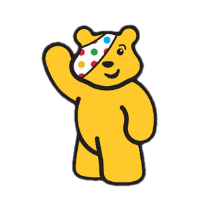 Parent View - A request to our parents to log on to Parent View and complete the questionnaire about Waycroft. We really appreciate the feedback from our parents and carers.  This can be done every academic year.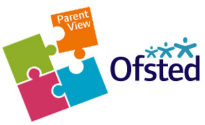 Clothes collection - All the bags collected for Bristol Textiles Recycling weighed in at 271kg which resulted in us raising £108.40.  The Friends of Waycroft would like to say thank you to everyone who donated a bag.  We really do appreciate your generosity. PE Kit – Years 3-6.For term 2 we will endeavour to be outside as much as possible, please include: spare/old thin rain coat (doing PE in thick winter coat can be tricky!) jogging bottoms and sweatshirt or hoodie, spare socks, plastic bags to put wet items in. Please ensure that your child always has their named PE kit in school at all times.  Therefore if it is wet and needs to be taken home to be washed, please return to school as soon as possible.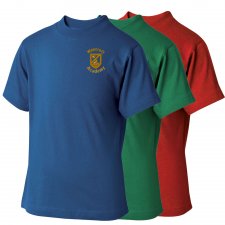 Returning school KIT -If your child has been fortunate to represent the school, please ensure that kit is returned ASAP. Thank you for all the generous donations for the range of poppy goods that have been on sale this week.  An extra special thank you to Mrs Nicholls and Miss Archer who spent hours knitting poppies to sell this year.  They were absolutely beautiful and sales were plentiful.  Year 2 will be visiting The Royal British Legion on Friday 11th to take part in their ‘Pause for Thought’ service.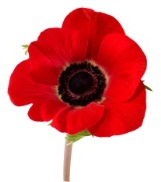 Final Reminder about our Open Day:  Friday 18th November for prospective Nursery and Reception parents.  We have four time slots available; 9.15am, 10.30am, 1pm & 2pm.  Crèche facilities will be available whilst parents are shown around the school.  Please telephone the school office if you would like to book a slot. 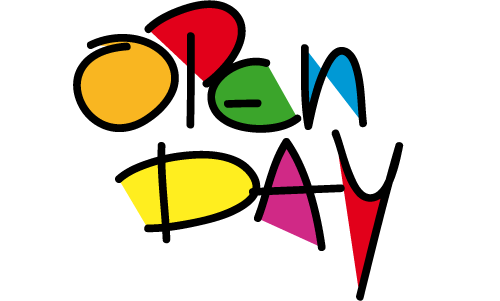 Paying for school lunches – Can we please remind parents that for those children in KS2, unless your child is entitled to free school meals, parents need to pay in advance for their child’s school meals.  Our lunches are priced at £2.25 each and your child’s account must be in credit before they have their lunch.  Due to the sheer amount of debt we are owed, we are going to have to become very strict about ensuring each child’s account is in credit before they can take a lunch.  Please can we ask that all parents log into parentpay and check that they don’t have any outstanding balances.  If you require a paypoint letter to pay for school lunches at your local paypoint store, please ask the office who will be happy to print one for you. 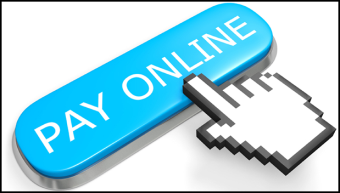 Bonfire Night – Just a reminder for children to stay safe this weekend.  We all know how enjoyable fireworks can be.  Children, please wear gloves when handling sparklers and stand well back from any displays. 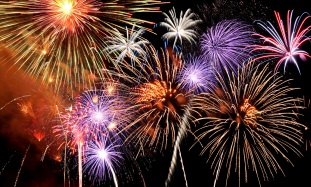 Cancelled clubs due to parents’ evening – Just a reminder that the following clubs will be cancelled on Wednesday 9th and Thursday 10th November: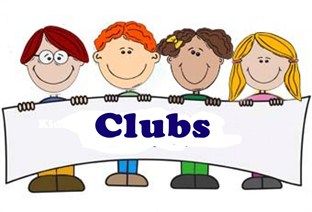 Singing, Recorders, Film Club, Netball and Gardening Club.  All other clubs will run as usual. We have had a thank you letter from Keynsham foodbank for our recent Harvest donation.  Thank you to all our parents who contributed to this year’s harvest collection.  We donated 68 kilos of food, which will make a big difference to local people in crisis. 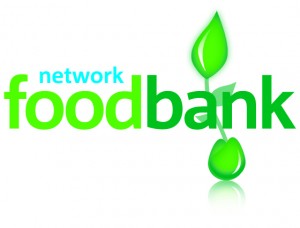 Aviva Community Fund – The Friends of Waycroft have placed a bid with Aviva to apply for community funding for our school.  In order to be in with a chance of being granted some of this community funding, we have to get parents to vote for our cause!Voting closes on 18th November. Each person that registers get ten votes each. You simply need to register which generates an email from Aviva. You then click the link in the email which takes you back to the voting page.  The initial link is: https://community-fund.aviva.co.uk/voting/project/view/16-1782Please spare two minutes of your time to register and vote - we would really appreciate your help!  Thank you to all of those parents who have already cast their votes. 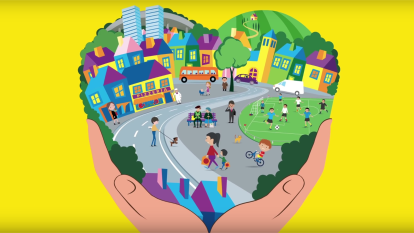 Another successful Friends event – We are delighted to inform you that the Colours Fashion Show held at the end of last term was a great success.  Thank you to all those parents and carers that purchased tickets. There was a fantastic atmosphere and everyone that attended gave us great feedback.  The Friends of Waycroft made £530.80 profit from this event, so a huge thank you to those ladies that helped organise the evening.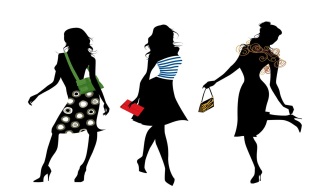 Reminder – Year three have a trip to the Roman Baths on 24th November.  If you are yet to give permission, please log into parentmail.  If you would like to pay your voluntary contribution, please log into parentpay.  Thank you.Shakespeare Performance for parents – On Monday 7th November our Shakespeare group will be performing at the Egg Theatre in Bath.  As the theatre is extremely small and can only accommodate a limited number of spectators, we will also be holding a performance after school on Friday 11th November from 3.30pm.  All parents and carers of those children who are in the production are welcome to attend.  We wish the children all the very best of luck.  They have all worked incredibly hard rehearsing for this performance. Bristol Post Science Giveaway – We could win up to £10,000 to spend on science equipment or trips in this fantastic giveaway. In order to be in with a chance to win this amazing prize we are asking you to collect tokens from the Bristol Post. The more tokens we collect, the more chance we have to win. Please hand these into the office.  Tokens are being printed from Friday 4th November and the deadline is Tuesday 6th December.  Thank you.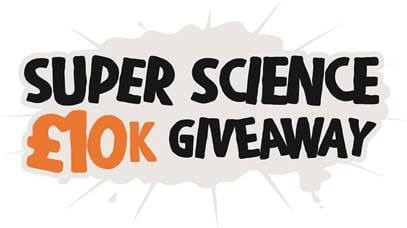 Shoeboxes: Just a reminder that the deadline for shoeboxes is Wednesday 9th November.  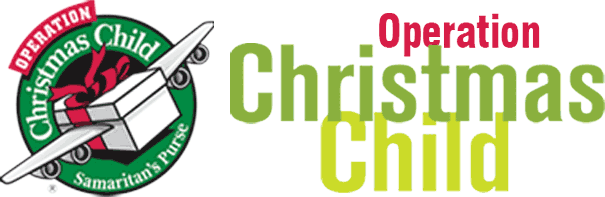 Dates for your diary: Wednesday 9th November – Parents’ EveningThursday 10th November – Parents’ EveningFriday 18th November – Children in Need DayFriday 18th November – Open day for Prospective Nursery and Reception parentsThursday 24th November – Year 3 trip to the Roman BathsFriday 2nd December – Christmas Themed Mufti DayFriday 9th December – Christmas FayreMonday 12th December at 2pm – Year 1 & 2 Carol concert at Christ the Servant ChurchWednesday 14th December – Interim School Reports to go homeThursday 15th December at 10am – Year 5 & 6 Carol concert at Christ the Servant ChurchThursday 15th December at 2pm – Year 3 & 4 Carol concert at Christ the Servant ChurchFriday 16th December – INSET dayYours sincerelyLisa Craig  Head of School